№ п/пНаименование товараНаименование показателя, технического, функционального параметра, ед. изм. ПоказателяНаименование показателя, технического, функционального параметра, ед. изм. Показателя1Детский игровой комплекс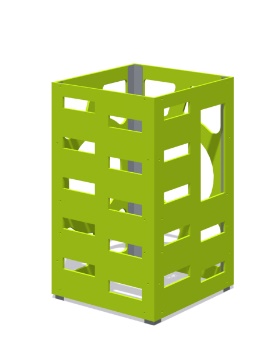 1Детский игровой комплексВнешние размерыВнешние размеры1Детский игровой комплексДлина, ±20 мм 9401Детский игровой комплексШирина, ±20 мм9401Детский игровой комплексВысота, ±20 мм15401Детский игровой комплексКомплектацияКомплектация1Детский игровой комплексуголок прямой 830, шт.41Детский игровой комплексГрунтозацеп, шт41Детский игровой комплексПанель боковая, шт.21Детский игровой комплексПанель с круглым отверстием, шт.21Детский игровой комплексПолукольцо, шт.41Детский игровой комплексИзделие должно представлять собой устойчивую конструкцию, обеспечивающую безопасные условия для занятий на открытом воздухе.Конструкция должна обладать высокой ударопрочностью и виброустойчивостью. Во избежание травм и застревания одежды и частей тела, конструкция должна быть разработана по требованиям ГОСТ Р 52169 -2012. Изделие должно методом бетонирования грунтозацепов. Изделие должно быть антивандальным.Конструкция изделия должна быть без выступов и заусенцев, углы и края закруглены. Минимальный радиус закругления не менее 3 мм.Выступающие части болтовых соединений должны быть защищены пластиковыми заглушками либо должны соответствовать требованиям ГОСТ Р 52169-2012.Все металлические части конструкции должны быть окрашены полимерной порошковой эмалью методом запекания в заводских условиях, что предотвращает металл от коррозии.Изделие должно представлять собой устойчивую конструкцию, обеспечивающую безопасные условия для занятий на открытом воздухе.Конструкция должна обладать высокой ударопрочностью и виброустойчивостью. Во избежание травм и застревания одежды и частей тела, конструкция должна быть разработана по требованиям ГОСТ Р 52169 -2012. Изделие должно методом бетонирования грунтозацепов. Изделие должно быть антивандальным.Конструкция изделия должна быть без выступов и заусенцев, углы и края закруглены. Минимальный радиус закругления не менее 3 мм.Выступающие части болтовых соединений должны быть защищены пластиковыми заглушками либо должны соответствовать требованиям ГОСТ Р 52169-2012.Все металлические части конструкции должны быть окрашены полимерной порошковой эмалью методом запекания в заводских условиях, что предотвращает металл от коррозии.Панель боковаяПанель боковаяПанель должна быть изготовления из фанеры ФСФ влагостойкой, толщина фанеры 18 мм. Фанерная панель покрыта влагостойкой акриловой краской. Конструктивно представляет собой прямоугольную панель габаритами 1482х879 мм. В панели имеются вырезы треугольные вырезы для упора ногами в количестве 8 штук. Четыре нижних выреза расположены в шахматном порядке вертикально снизу, еще три расположены сверху справа друг над другом. В левом верхнем углу расположено отверстием прямоугольное размерами 637х330 мм.Вторая панель точно такая же по конфигурации, но с габаритами 1482х918 мм. Имеет 10 треугольных отверстий, расположенных вертикально в шахматном порядке.На торцах отверстия панели, установлены пластиковые накладки для защиты от механических воздействий. Накладки установлены таким образом, чтобы при установке панели в комплексе они находились на нижнем торце отверстия панели (на одном нижнем торце панели установлена одна накладка по центру).Накладка представляет собой пластиковую деталь, которая выполнена в виде охватывающей фанерную панель накладки, габариты 110х36х30 мм. Панель должна быть изготовления из фанеры ФСФ влагостойкой, толщина фанеры 18 мм. Фанерная панель покрыта влагостойкой акриловой краской. Конструктивно представляет собой прямоугольную панель габаритами 1482х879 мм. В панели имеются вырезы треугольные вырезы для упора ногами в количестве 8 штук. Четыре нижних выреза расположены в шахматном порядке вертикально снизу, еще три расположены сверху справа друг над другом. В левом верхнем углу расположено отверстием прямоугольное размерами 637х330 мм.Вторая панель точно такая же по конфигурации, но с габаритами 1482х918 мм. Имеет 10 треугольных отверстий, расположенных вертикально в шахматном порядке.На торцах отверстия панели, установлены пластиковые накладки для защиты от механических воздействий. Накладки установлены таким образом, чтобы при установке панели в комплексе они находились на нижнем торце отверстия панели (на одном нижнем торце панели установлена одна накладка по центру).Накладка представляет собой пластиковую деталь, которая выполнена в виде охватывающей фанерную панель накладки, габариты 110х36х30 мм. Панель с круглым отверстиемПанель с круглым отверстиемПанель должна быть изготовления из фанеры ФСФ влагостойкой, толщина фанеры 18 мм. Фанерная панель покрыта влагостойкой акриловой краской. Конструктивно представляет собой прямоугольную панель габаритами 1482х918 мм и такая же панель с габаритами 1482х882 мм.В панели имеются:- круглое отверстие диаметром 590 мм по центру панели- четыре обрамляющих выреза, по два с двух сторон. Вырезы имеют габариты 300х300 мм и имеют скошенный угол, который обрамляет отверстие по центру панели. - вокруг отверстия установлены два пластиковых полукольца сверху и снизу отверстия с наружной стороны. Полукольца толщиной 20 мм и радиусами 350 мм наружным и 253 мм внутренним.На торцах отверстия панели, установлены пластиковые накладки для защиты от механических воздействий. Накладки установлены таким образом, чтобы при установке панели в комплексе они находились на нижнем торце отверстия панели (на одном нижнем торце панели установлена одна накладка по центру).Накладка представляет собой пластиковую деталь, которая выполнена в виде охватывающей фанерную панель накладки, габариты 110х36х30 мм. Панель должна быть изготовления из фанеры ФСФ влагостойкой, толщина фанеры 18 мм. Фанерная панель покрыта влагостойкой акриловой краской. Конструктивно представляет собой прямоугольную панель габаритами 1482х918 мм и такая же панель с габаритами 1482х882 мм.В панели имеются:- круглое отверстие диаметром 590 мм по центру панели- четыре обрамляющих выреза, по два с двух сторон. Вырезы имеют габариты 300х300 мм и имеют скошенный угол, который обрамляет отверстие по центру панели. - вокруг отверстия установлены два пластиковых полукольца сверху и снизу отверстия с наружной стороны. Полукольца толщиной 20 мм и радиусами 350 мм наружным и 253 мм внутренним.На торцах отверстия панели, установлены пластиковые накладки для защиты от механических воздействий. Накладки установлены таким образом, чтобы при установке панели в комплексе они находились на нижнем торце отверстия панели (на одном нижнем торце панели установлена одна накладка по центру).Накладка представляет собой пластиковую деталь, которая выполнена в виде охватывающей фанерную панель накладки, габариты 110х36х30 мм. Уголок прямой 830Уголок прямой 830Уголок прямой 830 мм конструктивно представляет собой деталь, изготовленную из листа стального толщиной 2,5 мм, которая согнута по длинной стороне под углом 90 градусов. После гибки уголок имеет габариты 830 х50х50 мм. Имеются 6 отверстия по два с каждого края на определенном расстоянии для крепления к фанерным панелям и 2 по центру.Уголок прямой 830 мм конструктивно представляет собой деталь, изготовленную из листа стального толщиной 2,5 мм, которая согнута по длинной стороне под углом 90 градусов. После гибки уголок имеет габариты 830 х50х50 мм. Имеются 6 отверстия по два с каждого края на определенном расстоянии для крепления к фанерным панелям и 2 по центру.ГрунтозацепГрунтозацепГрунтозацеп конструктивно представляет собой деталь, изготовленную из листа стального толщиной 2,5 мм, которая согнута по длинной стороне под углом 90 градусов. После гибки уголок имеет габариты 1105 х80х80 мм (полки уголка 80 мм). Имеются 12 отверстий на определенном расстоянии для крепления к фанерным панелям. С края грунтозацепа, который будет установлен в бетонируемой части имеется отгиб, для обеспечения прочной установки в бетонном фундаменте. Грунтозацеп конструктивно представляет собой деталь, изготовленную из листа стального толщиной 2,5 мм, которая согнута по длинной стороне под углом 90 градусов. После гибки уголок имеет габариты 1105 х80х80 мм (полки уголка 80 мм). Имеются 12 отверстий на определенном расстоянии для крепления к фанерным панелям. С края грунтозацепа, который будет установлен в бетонируемой части имеется отгиб, для обеспечения прочной установки в бетонном фундаменте. 